Ф.И.__________________________________________________ класс 6 «_____»ЗАДАНИЯ ПО СУММАТИВНОМУ ОЦЕНИВАНИЮ ЗА 2 ЧЕТВЕРТЬСуммативное оценивание за раздел– 3D - печатьКритерии оценивания: Обучающийся - описывает возможности 3D-редактора;- описывает инструменты 3D-редактора;- определяет характеристики 2D и 3D моделей.- приводит примеры применения 3D-моделей.Уровень мыслительных навыков: ПрименениеВремя выполнения: 20 минЗаданияДайте определение: Трехмерная графика (3D графика) - это?      ___________________________________________________________________[1]2. Укажите программу для построения и моделирования трёхмерных моделейPhotoshopCorel DrawInkscapeSketchUp[1]3. Какие фигуры относятся к телам вращения?цилиндркругшарконусовал[1]4. Установите соответствие между названиями инструментов и их пиктограммами в 3D-редакторе SketchUp.[5]Рассмотрите следующие рисунки. Определите 2D и 3D изображения.А)[2]В) Определите сходство и различие 2D и 3D моделей[2]Рассмотрите следующие фигуры. Определите инструменты, с помощью которых были созданы фигуры.________________________________________________________________________________________________________________________________________3.____________________________________________________________________	[3]Цели обучения: 6.3.1.1 приводить примеры применения 3D-моделей;6.3.1.2 описывать возможности 3D-редактора;6.3.1.3 использовать инструменты 3D-редактора для создания графических примитивов;6.3.1.4 создавать тела вращения и преобразовывать их.1. Ластикa) 2. Вдавить-Вытянутьb) 3. Заливкаc) 4.Вращениеd) 5.Панорамаe) 1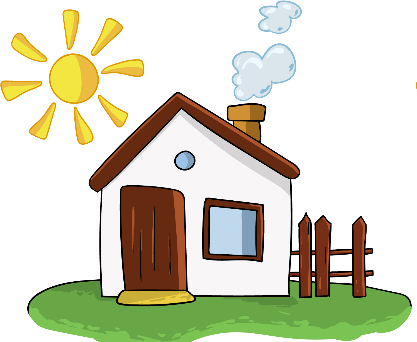 2 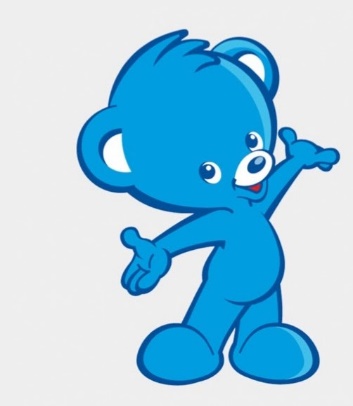 3 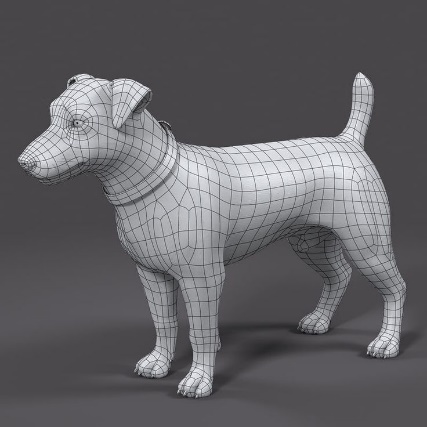 4 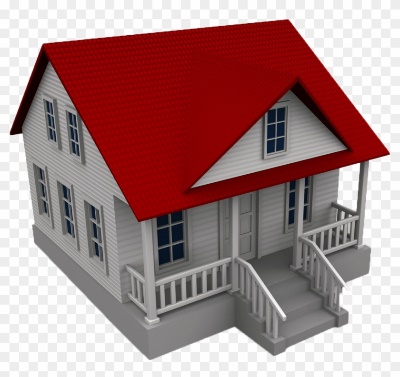 2D3DСходствоРазличие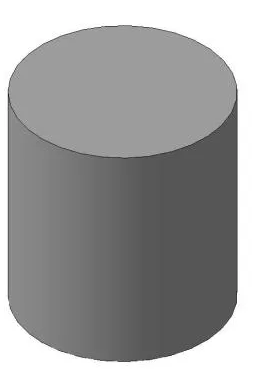 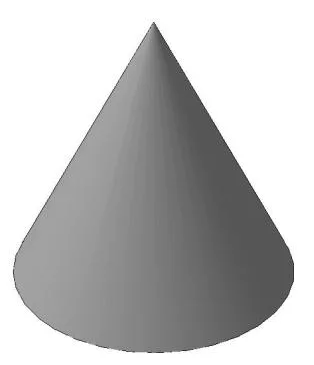 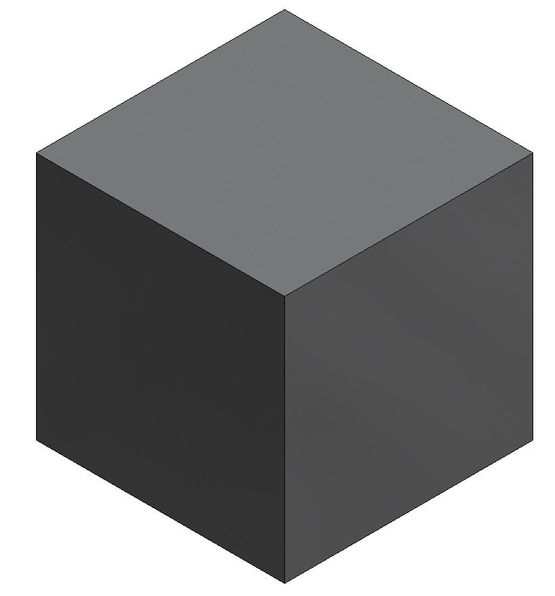 123Критерии оценивания № заданияДескриптор БаллКритерии оценивания № заданияОбучающийся БаллОписывает методы создания и редактирования 3D моделей1 дает определение трёхмерной графике;1 Описывает методы создания и редактирования 3D моделей2Верно выбирает программу для построения и моделирования трёхмерных моделей1 Описывает методы создания и редактирования 3D моделей3Верно выбирает фигуры относящиеся к телам вращения1Определяет инструменты программы SketchUp.4Верно устанавливает соответствие5Определяетхарактеристики 2D и 3Dмоделей5определяет по изображению 2D и 3D модель;2Определяетхарактеристики 2D и 3Dмоделей5описывает различия между 2D и 3D моделями;1Определяетхарактеристики 2D и 3Dмоделей5описывает сходства между 2D и 3D моделями;1Применяет инструменты 3D редактора для моделирования трехмерных моделей6описывает инструменты для создания фигуры 1;1Применяет инструменты 3D редактора для моделирования трехмерных моделей6описывает инструменты для создания фигуры 2;1Применяет инструменты 3D редактора для моделирования трехмерных моделей6описывает инструменты для создания фигуры 3.1Всего баллов: 15